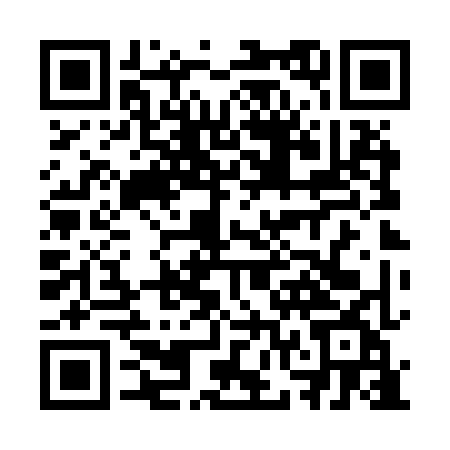 Prayer times for Starachowice Gorne, PolandWed 1 May 2024 - Fri 31 May 2024High Latitude Method: Angle Based RulePrayer Calculation Method: Muslim World LeagueAsar Calculation Method: HanafiPrayer times provided by https://www.salahtimes.comDateDayFajrSunriseDhuhrAsrMaghribIsha1Wed2:425:0812:335:397:5810:142Thu2:385:0612:335:408:0010:173Fri2:355:0512:335:418:0110:204Sat2:315:0312:325:428:0310:235Sun2:285:0112:325:438:0510:266Mon2:244:5912:325:448:0610:297Tue2:214:5812:325:458:0810:338Wed2:184:5612:325:468:0910:369Thu2:174:5412:325:478:1110:3910Fri2:174:5312:325:488:1210:4011Sat2:164:5112:325:498:1410:4012Sun2:154:5012:325:508:1510:4113Mon2:154:4812:325:518:1710:4214Tue2:144:4712:325:528:1810:4215Wed2:144:4512:325:528:2010:4316Thu2:134:4412:325:538:2110:4417Fri2:124:4212:325:548:2310:4418Sat2:124:4112:325:558:2410:4519Sun2:114:4012:325:568:2510:4620Mon2:114:3812:325:578:2710:4621Tue2:104:3712:325:578:2810:4722Wed2:104:3612:325:588:3010:4723Thu2:104:3512:335:598:3110:4824Fri2:094:3412:336:008:3210:4925Sat2:094:3312:336:018:3310:4926Sun2:084:3212:336:018:3510:5027Mon2:084:3112:336:028:3610:5028Tue2:084:3012:336:038:3710:5129Wed2:084:2912:336:038:3810:5230Thu2:074:2812:336:048:3910:5231Fri2:074:2712:346:058:4010:53